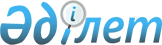 О внесении изменений в распоряжение Премьер-Министра Республики Казахстан от 23 мая 2003 года N 101
					
			Утративший силу
			
			
		
					Распоряжение Премьер-Министра Республики Казахстан от 23 августа 2003 года N 187-р. Утратило силу постановлением Правительства Республики Казахстан от 31 мая 2007 года N 442

       Сноска. Распоряжение Премьер-Министра РК от 23 августа 2003 г. N 187-р утратило силу постановлением Правительства РК от 31 мая 2007 года N  442 .              Внести в  распоряжение  Премьер-Министра Республики Казахстан от 23 мая 2003 года N 101 "О создании Межведомственной рабочей группы для выработки предложений по определению порядка предоставления приоритета отечественным товаропроизводителям и перечня отечественных товаропроизводителей, закупка продукции которых имеет важное стратегическое значение, для последующего закупа продукции, работ и услуг у них способом из одного источника" следующие изменения: 

      в пункте 1: 

      ввести в состав Межведомственной рабочей группы: 

 

  Исекешева Асета Орентаевича   - вице-министра индустрии и торговли, 

                                руководителем 

 

  Абдреева Батырбека            - директора Департамента отраслей 

Сейтеновича                     промышленности Министерства 

                                индустрии и торговли Республики 

                                Казахстан;       строки: "Абдиева Кульпаш Вениаминовна - начальник управления маркетинга и 

                                импортозамещения Департамента 

                                развития технологий Министерства 

                                индустрии и торговли Республики 

                                Казахстан Кенжебаев Аскар Бостанович    - директор Департамента новых 

                                производств и импортозамещения 

                                закрытого акционерного общества 

                                "НК "Казакстан темiр жолы" 

                                (по согласованию) 

 

  Хасанова                      - заместитель директора Департамента 

Айгуль Зейнел-Гумаровна         кадров и юридической службы 

                                Министерства индустрии и торговли 

                                Республики Казахстан"       изложить в следующей редакции: "Абдиева Кульпаш Вениаминовна - начальник управления маркетинга и 

                                отраслевого анализа Департамента 

                                инновационной политики и развития 

                                новых технологий Министерства 

                                индустрии и торговли Республики 

                                Казахстан Кенжебулатов Аскар Бостанович - директор Департамента новых 

                                производств и импортозамещения 

                                закрытого акционерного общества 

                                "НК "Казакстан темiр жолы" 

                                (по согласованию) Хасанова                      - заместитель директора Департамента 

Айгуль Зейнел-Гумаровна         административной и правовой работы - 

                                Аппарата Министерства индустрии и 

                                торговли Республики Казахстан";       вывести из указанного состава Кусаинова Абельгази Калиакпаровича, Абдрахманова Есиркепа Онланбековича; 

      пункт 3 изложить в следующей редакции: 

      "3. Контроль за исполнением настоящего распоряжения возложить на Заместителя Премьер-Министра Республики Казахстан Мынбаева С.М.".        Премьер-Министр 
					© 2012. РГП на ПХВ «Институт законодательства и правовой информации Республики Казахстан» Министерства юстиции Республики Казахстан
				